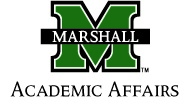 MARSHALL UNIVERSITYAcademic Common Market ProceduresCOMMONWEALTH OF KENTUCKYApril 2017The Academic Common Market Program enables students who come from states which do not offer an undergraduate/graduate-level program in the Commonwealth of Kentucky to attend Marshall University at the in-state tuition rate. Students who wish to obtain Academic Common Market benefits at Marshall University must follow these steps:1. Provide to the Office of Academic Affairs, 200 Old Main, an original certification from the student’s residency state agency approving Academic Common Market to a specific program at Marshall University. 2. Provide proof of admission to Marshall University and to the specified program. This should be delivered to the Office of Academic Affairs. 3. Provide proof of satisfactory progress within the specified program each semester. This can be done by completing the Academic Common Market Satisfactory Progress Report, available in the Registrar’s Office, 106 Old Main, online at www.marshall.edu/academic-affairs or within the forms section of this guide, prior to the due date for fee payments for any term of enrollment. The deadline for submission of all materials is three (3) business days prior to the last day of late registration for the semester for each term of enrollment. As of August 2016, students from the Commonwealth of Kentucky who are enrolled in the Academic Common Market may participate in the following degree programs:Bachelor of Science in Integrated Science & Technology – Biotechnology MajorBachelor of Science in Digital Forensics & Information AssuranceBachelor of Science in CytotechnologyMaster of Science in Forensic ScienceNOTE: The Academic Common Market waiver (ACM waiver) will not change your student status from Non-resident to Resident. Your student status will remain Non-resident; therefore, your fees will always be assessed based on ones student status. Once the Office of the Bursar has been notified by the office of Academic Affairs that a student is academically eligible for the ACM waiver, it is applied to an account. The waiver amount will bring the cost of tuition down from Non-resident (or Metro) to resident.ACADEMIC COMMON MARKET CONTACTS The first step in qualifying for Academic Common Market is to contact your state’s representative and get certification.  Below is a list of the qualifying states for the Marshall University Forensic Science Graduate Program and their contact information.KENTUCKY Kathy GarrettACM CoordinatorKentucky Council on Postsecondary Education1024 Capital Center DriveFrankfort, KY 40601Phone: 502-892-3082Fax: 502-573-1535Kathy.garrett@ky.gov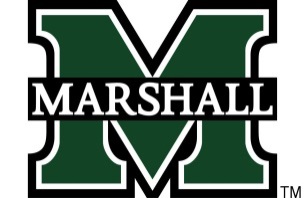 ACADEMIC COMMON MARKETSatisfactory Progress ReportThis form must be submitted to the Office of Academic Affairs three (3) business days prior to the due date for fee payments for any term of enrollment.Name:_________________________________________________________________________________________________Student ID:____________________________________________________________________________________________Address:_______________________________________________________________________________________________Phone:_________________________________________________________________________________________________University Email:_____________________________________________________________________________________Major:_________________________________________________________________________________________________Advisor:_______________________________________________________________________________________________GPA (Overall):_____________________ (Major):____________________ (Marshall):________________________Semester Requested:_________________________________________________________________________________Certification by College Dean:This student (is)__________/(is not)___________ making satisfactory progress toward graduation.Advisor’s Signature:__________________________________________________ Date:________________________Dean’s Signature_______________________________________________________Date:________________________CC:	Office of the Bursar	Office of Student Financial Assistance	Student’s Academic Advisor